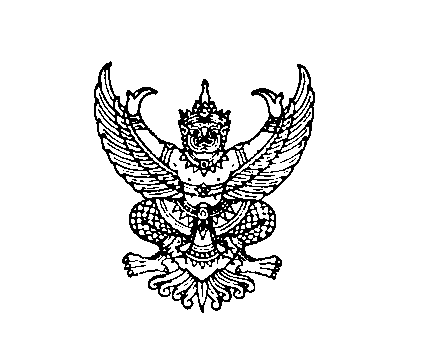 ที่ มท ๐๘16.3/ว					          		กรมส่งเสริมการปกครองท้องถิ่นถนนนครราชสีมา เขตดุสิต 
กรุงเทพมหานคร 10300						       พฤษภาคม  ๒๕66เรื่อง  การจัดกิจกรรม “KIDS Dee ประจำปี 2566” ภายใต้ธีม “Finding MEMO Camp”เรียน  ผู้ว่าราชการจังหวัด (ตามบัญชีแนบท้าย)สิ่งที่ส่งมาด้วย  สำเนาหนังสือการท่องเที่ยวแห่งประเทศไทย ที่ กก 5201/1146                                                                                                              ลงวันที่ 27 เมษายน 2566                                                             จำนวน 1 ชุด	  	ด้วยการท่องเที่ยวแห่งประเทศไทย (ททท.) กำหนดจัดกิจกรรม “KIDS Dee ประจำปี 2566” ภายใต้ธีม “Finding MEMO Camp” ให้แก่นักเรียนระดับชั้นมัธยมศึกษาตอนต้น (ม.1 - ม.3) และนักเรียนระดับชั้นประถมศึกษาตอนปลาย (ป.5 - ป.6) จากโรงเรียนที่มีการจัดตั้งศูนย์การเรียนรู้ด้านการท่องเที่ยว 
สังกัดองค์กรปกครองส่วนท้องถิ่น จำนวน 23 โรงเรียน ที่ผ่านเกณฑ์และสิทธิ์การเข้าร่วมกิจกรรมตามที่
การท่องเที่ยวแห่งประเทศไทยกำหนด รวมทั้งให้บุคลากรที่ดูแลศูนย์การเรียนรู้ด้านการท่องเที่ยวเดินทาง
มาพร้อมกับนักเรียน จำนวนรวมไม่เกิน 150 คน มีวัตถุประสงค์เพื่อสร้างความตระหนักถึงความสำคัญ
ของการท่องเที่ยวที่มีความรับผิดชอบและยั่งยืนเพื่อให้เกิดแนวคิดสร้างสรรค์ สามารถต่อยอดองค์ความรู้
ด้านการท่องเที่ยว และเพิ่มพูนทักษะการใช้เครื่องมือเทคโนโลยีดิจิทัลเพื่อนำไปประยุกต์ใช้ในการส่งเสริม
และประชาสัมพันธ์แหล่งท่องเที่ยวในชุมชนหรือท้องถิ่นของตนเอง กำหนดจัดกิจกรรมดังกล่าว ในระหว่างวันที่ 29 – 30 พฤษภาคม 2566 ณ ศูนย์ฝึกอบรมการท่องเที่ยวแห่งประเทศไทย จังหวัดชลบุรี พร้อมจัดกิจกรรมศึกษาดูงาน ณ บางแสน อควาเรียม และมิวเซียม โดยการท่องเที่ยวแห่งประเทศไทยสนับสนุนค่าที่พักระหว่างการเข้าร่วมกิจกรรม สำหรับค่าพาหนะ และค่าใช้จ่ายอื่น ๆ ระหว่างการเดินทางให้เบิกจากต้นสังกัด	กรมส่งเสริมการปกครองท้องถิ่นพิจารณาแล้วเห็นว่า เพื่อเป็นการเปิดโอกาสให้นักเรียน และครู ได้รับการพัฒนาต่อยอดองค์ความรู้ด้านการท่องเที่ยว จึงขอความร่วมมือจังหวัดแจ้งองค์กรปกครองส่วนท้องถิ่นที่ผ่านเกณฑ์และสิทธิ์การเข้าร่วมกิจกรรมตามที่การท่องเที่ยวแห่งประเทศไทยกำหนด จำนวน 23 โรงเรียน เข้าร่วมกิจกรรมตามวัน เวลาและสถานที่ดังกล่าว รายละเอียดปรากฏตาม QR Code ท้ายหนังสือนี้	จึงเรียนมาเพื่อโปรดพิจารณาดำเนินการ                                          ขอแสดงความนับถือ                                อธิบดีกรมส่งเสริมการปกครองท้องถิ่นกองส่งเสริมและพัฒนาการจัดการศึกษาท้องถิ่น                         สิ่งที่ส่งมาด้วยกลุ่มงานส่งเสริมการจัดการศึกษาท้องถิ่น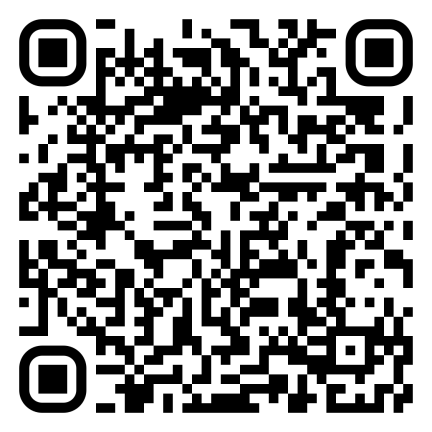 โทร. ๐ ๒๒๔๑ ๙๐๐๐ ต่อ ๕๓๑3ไปรษณีย์อิเล็กทรอนิกส์ saraban@dla.go.thผู้ประสานงาน สุกัญญา  ประสงค์ศรี โทร. 097-265-5326      หนังสือกรมส่งเสริมการปกครองท้องถิ่น ที่ มท 0816.3/          ลงวันที่      พฤษภาคม  2566ตามบัญชีแนบท้าย1.  จังหวัดกำแพงเพชร			13. จังหวัดราชบุรี2.  จังหวัดตาก            			14. จังหวัดชลบุรี3.  จังหวัดลำพูน               		15. จังหวัดนครนายก4.  จังหวัดสิงห์บุรี            		16. จังหวัดเลย5.  จังหวัดปราจีนบุรี          		17. จังหวัดเพชรบุรี6.  จังหวัดสระแก้ว			18. จังหวัดสมุทรปราการ7.  จังหวัดกาฬสินธุ์               		19. จังหวัดสุพรรณบุรี8.  จังหวัดชัยภูมิ           			20. จังหวัดจันทบุรี9.  จังหวัดเชียงใหม่             		21. จังหวัดนครพนม10.  จังหวัดนครสวรรค์               	22. จังหวัดหนองบัวลำภู11.  จังหวัดกระบี่	         		23. จังหวัดอุบลราชธานี12.  จังหวัดภูเก็ต	         